Приложение 6к Типовому положению о порядкепроведения обучения и проверкизнаний по вопросам охраны труда (п. 5.1.)                                                                                                              Первая страница                                             Вторая страницаУдостоверение имеет нумерацию, состоящую из трех  групп знаков. Первая группа – номер протокола проверки знаний; вторая группа – номер проверяемого в протоколе проверки знаний; третья группа - две последние цифры года выдачи удостоверения. Ламинировано.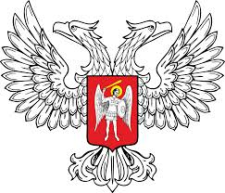 _______________________________________________________(название субъекта хозяйствования, образовательной организации) УДОСТОВЕРЕНИЕ №  ХХ-ХХ-ХХо проверки знаний об охране трудаФамилия имя отчество Должность___________________________________________Место работы_________________________________________О том, что он(она) прошёл(шла) обучение и показал(а) необходимые знания__________________________________________________________________________________________________________________________________________________________________Основание: протокол от «__»_______20____г. № _____________Председатель комиссии__________________     ______________                                                                                 Подпись                                       ФИОм.п.     Дата выдачи__________________